Code # New Course Proposal Form[X]	Undergraduate Curriculum Council  [ ]	Graduate CouncilSigned paper copies of proposals submitted for consideration are no longer required. Please type approver name and enter date of approval.  Email completed proposals to curriculum@astate.edu for inclusion in curriculum committee agenda. 1. Contact Person (Name, Email Address, Phone Number)2. Proposed Starting Term and Bulletin Year3. Proposed Course Prefix and Number (Confirm that number chosen has not been used before. For variable credit courses, indicate variable range. Proposed number for experimental course is 9. )4. Course Title – if title is more than 30 characters (including spaces), provide short title to be used on transcripts.  Title cannot have any symbols (e.g. slash, colon, semi-colon, apostrophe, dash, and parenthesis).  Please indicate if this course will have variable titles (e.g. independent study, thesis, special topics).5. Brief course description (40 words or fewer) as it should appear in the bulletin.6. Prerequisites and major restrictions.  (Indicate all prerequisites. If this course is restricted to a specific major, which major. If a student does not have the prerequisites or does not have the appropriate major, the student will not be allowed to register).Are there any prerequisites?   If yes, which ones?  Why or why not? Is this course restricted to a specific major?  If yes, which major?	 7. Course frequency (e.g. Fall, Spring, Summer).    Not applicable to Graduate courses.8. Will this course be lecture only, lab only, lecture and lab, activity, dissertation, experiential learning, independent study, internship, performance, practicum, recitation, seminar, special problems, special topics, studio, student exchange, occupational learning credit, or course for fee purpose only (e.g. an exam)?  Please choose one.9. What is the grade type (i.e. standard letter, credit/no credit, pass/fail, no grade, developmental, or other [please elaborate])10. Is this course dual listed (undergraduate/graduate)? 11. Is this course cross listed?  (If it is, all course entries must be identical including course descriptions.  It is important to check the course description of an existing course when adding a new cross listed course.)If yes, please list the prefix and course number of cross listed course.Are these courses offered for equivalent credit? 			Please explain.   12. Is this course in support of a new program?   a.    If yes, what program? 13. Does this course replace a course being deleted? a.    If yes, what course?14. Will this course be equivalent to a deleted course?    a.    If yes, which course?15. Has it been confirmed that this course number is available for use? 	If no: Contact Registrar’s Office for assistance. 16. Does this course affect another program?  If yes, provide contact information from the Dean, Department Head, and/or Program Director whose area this affects.Course Details17. Outline (The course outline should be topical by weeks and should be sufficient in detail to allow for judgment of the content of the course.)18. Special features (e.g. labs, exhibits, site visitations, etc.)19. Department staffing and classroom/lab resources Will this require additional faculty, supplies, etc.?20. Does this course require course fees?  	If yes: please attach the New Program Tuition and Fees form, which is available from the UCC website.Course Justification21. Justification for course being included in program. Must include:	a. Academic rationale and goals for the course (skills or level of knowledge students can be expected to attain)b. How does the course fit with the mission established by the department for the curriculum?  If course is mandated by an accrediting or certifying agency, include the directive.c. Student population served. d. Rationale for the level of the course (lower, upper, or graduate).AssessmentUniversity Outcomes22. Please indicate the university-level student learning outcomes for which this new course will contribute. Check all that apply.Relationship with Current Program-Level Assessment Process23.  What is/are the intended program-level learning outcome/s for students enrolled in this course?  Where will this course fit into an already existing program assessment process? 
24. Considering the indicated program-level learning outcome/s (from question #23), please fill out the following table to show how and where this course fits into the program’s continuous improvement assessment process. For further assistance, please see the ‘Expanded Instructions’ document available on the UCC - Forms website for guidance, or contact the Office of Assessment at 870-972-2989. 	(Repeat if this new course will support additional program-level outcomes) Course-Level Outcomes25. What are the course-level outcomes for students enrolled in this course and the associated assessment measures? (Repeat if needed for additional outcomes)Bulletin ChangesMajor in Marketing Bachelor of Science Emphasis in Logistics A complete 8-semester degree plan is available at http://registrar.astate.edu/. [ ]  New Course  or  [ ]Experimental Course (1-time offering)                   (Check one box) 
Department Curriculum Committee ChairCOPE Chair (if applicable) 
Department Chair: Head of Unit (If applicable)                          
College Curriculum Committee ChairUndergraduate Curriculum Council Chair 
College DeanGraduate Curriculum Committee ChairGeneral Education Committee Chair (If applicable)                         Vice Chancellor for Academic Affairs[ ] Global Awareness[ ] Thinking Critically [X] Information LiteracyProgram-Level Outcome 1 (from question #23)Depth of Marketing KnowledgeAssessment MeasureETS – Major Field Test of Business – marketing subscores for marketing majorsAssessment TimetableSpring 2017 and every two years going forward in MGMT 4813 Strategic Management (capstone business course)Who is responsible for assessing and reporting on the results?Dr. Melodie Philhours and the faculty Business Knowledge Goal Assessment TeamProgram-Level Outcome 2 (from question #23)Digital SavvyAssessment MeasureFinal individual projects in MKTG 4223 Marketing Management will be evaluated by instructor. Results will be evaluated using instructor grading scale and B or better will be considered acceptable for marketing majors. All students will be evaluated and marketing majors will be selected for specific data collection.Assessment TimetableEvery two years beginning Spring 2018Who is responsible for assessing and reporting on the results?Instructor of course and Marketing FacultyProgram-Level Outcome 3 (from question #23)Analytical/Research-driven SkillsAssessment MeasureIndividual projects in MKTG 3023 Applied Research will be evaluated by Dr. Nonis, professor for this course. Results will be evaluated using Dr. Nonis’ grading scale. B or better will be considered acceptable for marketing majors. Other CoB majors are required to take this course. All students will be evaluated and marketing majors will be selected for specific data collection. Assessment TimetableEvery two years beginning Spring 2017Who is responsible for assessing and reporting on the results?Dr. Sarath Nonis and Marketing FacultyOutcome 1Which learning activities are responsible for this outcome?Assessment Measure Outcome 2Which learning activities are responsible for this outcome?Assessment Measure Outcome 3Which learning activities are responsible for this outcome?Assessment Measure Instructions Please visit http://www.astate.edu/a/registrar/students/bulletins/index.dot and select the most recent version of the bulletin. Copy and paste all bulletin pages this proposal affects below. Follow the following guidelines for indicating necessary changes. *Please note: Courses are often listed in multiple sections of the bulletin. To ensure that all affected sections have been located, please search the bulletin (ctrl+F) for the appropriate courses before submission of this form. - Deleted courses/credit hours should be marked with a red strike-through (red strikethrough)- New credit hours and text changes should be listed in blue using enlarged font (blue using enlarged font). - Any new courses should be listed in blue bold italics using enlarged font (blue bold italics using enlarged font)You can easily apply any of these changes by selecting the example text in the instructions above, double-clicking the ‘format painter’ icon   , and selecting the text you would like to apply the change to. 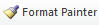 Please visit https://youtu.be/yjdL2n4lZm4 for more detailed instructions.University Requirements: University Requirements: See University General Requirements for Baccalaureate degrees (p. 42) (For College of Business requirements, see p. 132) See University General Requirements for Baccalaureate degrees (p. 42) (For College of Business requirements, see p. 132) First Year Making Connections Course: Sem. Hrs. BUSN 1003, First Year Experience Business 3 General Education Requirements: Sem. Hrs. See General Education Curriculum for Baccalaureate degrees (p. 84) Students with this major must take the following: MATH 2143, Business Calculus with a “C” or better. ANTH 2233, Introduction to Cultural Anthropology OR SOC 2213, Introduction to Sociology ECON 2313, Principles of Macroeconomics COMS 1203, Oral Communication (Required Departmental Gen. Ed. Option) 35 College of Business Core Courses: Sem. Hrs. (See Beginning of Business Section) 39 Major Requirements: Sem. Hrs. MKTG 3023, Applied Research 3 MKTG 3163, Supply Chain Management 3 MKTG 4043, Consumer Behavior 3 MKTG 4083, Marketing Research Design and Analysis 3 MKTG 4223, Marketing Management 3 Sub-total 15 Emphasis Area (Logistics): Sem. Hrs. MKTG 3063, Transportation 3 MKTG 4103, Concepts of Business Logistics 3 MKTG 4133, International Logistics and Outsourcing 3 Select one of the following: ACCT 3053, Cost Accounting with a Managerial Emphasis BCOM 3573, Managerial Communication ECON 4333, Government Regulation of Business ECON 4343, Managerial Economics MGMT 4123, International Management MKTG 3043, Retailing MKTG 3093, Professional Selling MKTG 4123, Organizational Purchasing MKTG 4273, Supply Chain Management Internship 3 Sub-total 12 Electives: Sem. Hrs. Electives 16 Total Required Hours: 120